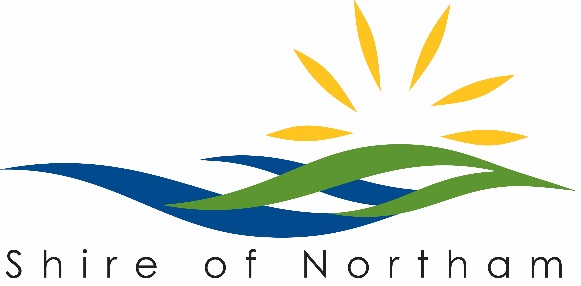 TO:	Chief Executive Officer	Shire of Northam	OUR REF: A16328 / P20043	PO Box 613	NORTHAM  WA  6401SUBMISSION ONPROPOSED COMMUNITY CENTRE (VIZAWADYA THEINN AUSTRALIA PERTH)LOT 201 EUCALYPT BEND (CNR WERRIBEE RD) WUNDOWIE WA 6560Name		______________________________________________________Address	______________________________________________________Telephone Number:	Business________________________Private______________________Email Address: _______________________________________________________________SUBJECT OF SUBMISSION: (State how your interests are affected, whether as a private citizen, on behalf of a company or other organization, or as an owner or occupier of property)____________________________________________________________________________________________________________________________________________________________________________________________________________________________________ADDRESS OF PROPERTY AFFECTED BY PROPOSAL: (if applicable)(include lot number and nearest street intersection)____________________________________________________________________________SUBMISSION: (Give in full your comments and any arguments supporting your comments – continue on additional sheets, if necessary)________________________________________________________________________________________________________________________________________________________________________________________________________________________________________________________________________________________________________________DATE	__________________			SIGNATURE ___________________________	SUBMISSIONS TO BE RETURNED BY: WEDNESDAY, 19 AUGUST 2020Please note that due to time constraints the use of EMAIL for notification of incoming meetings is preferred. Alternately the progress of planning applications can be viewed on Councils website www.northam.wa.gov.au 